Harmony Trail Committee Report for October 2018We built the bridge.  Picture below.  Thanks to all of the volunteersWe had the first Harmony Trail Heroes 5K.  We had 20 participants and raised about $3,000.  There were a number of volunteers that helped to make this successful.  By far Lou Krizmanich did the lion’s share of the work.  It was also his idea.We are again supporting Friends of North Park on the Pitt Make a Difference Day Saturday 10/20/18.  Lou will take a crew of 5 student volunteers and Chris Kelly, a new member of the Harmony Trail Committee, will take another 5 volunteers.  They will work on general cleanup on the Harmony Trail and start cutting in a trail on the Blue Heron property on the far side of the stream from the Harmony Trail.  Bob will have a crew in North Park clearing thorny bushes from near our trail and the Crow Trail.We need to watch the trail between the Harmony Trail and the bridge.  The soil is soft and got very muddy from the heavy equipment used to pour the footers for the bridge.  We may need to build a turnpike in a section of this segment.With the bridge done we can concentrate on other issues.  Bob will contact our lawyer and initiate a strategy to address the right of way through Eichner’s property.We have made no progress with Penn Power on formalizing regular access to their parking lot.  Bob is going to work on getting a meeting to see if we can get a long term agreement allowing us to use the parking lot and the gravel path to our property.  If we can get that written permission we can pursue grants to improve the parking lot and top the trail from the parking lot the same way the rest of our trail is finished with crushed lime stone.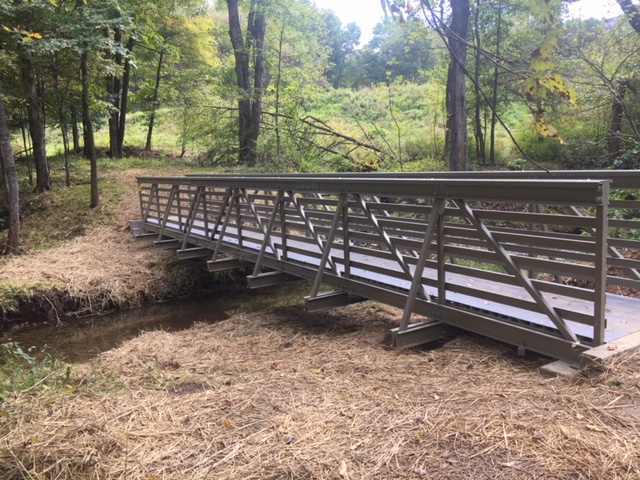 